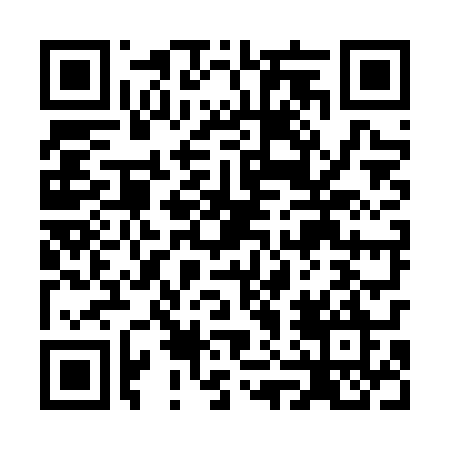 Ramadan times for Januszkowo, PolandMon 11 Mar 2024 - Wed 10 Apr 2024High Latitude Method: Angle Based RulePrayer Calculation Method: Muslim World LeagueAsar Calculation Method: HanafiPrayer times provided by https://www.salahtimes.comDateDayFajrSuhurSunriseDhuhrAsrIftarMaghribIsha11Mon4:054:056:0211:493:385:365:367:2612Tue4:034:036:0011:483:405:385:387:2813Wed4:004:005:5711:483:415:405:407:3014Thu3:583:585:5511:483:435:425:427:3215Fri3:553:555:5311:483:455:445:447:3416Sat3:523:525:5011:473:465:465:467:3717Sun3:493:495:4811:473:485:475:477:3918Mon3:473:475:4511:473:495:495:497:4119Tue3:443:445:4311:463:505:515:517:4320Wed3:413:415:4111:463:525:535:537:4521Thu3:383:385:3811:463:535:555:557:4722Fri3:363:365:3611:463:555:575:577:4923Sat3:333:335:3311:453:565:585:587:5224Sun3:303:305:3111:453:586:006:007:5425Mon3:273:275:2811:453:596:026:027:5626Tue3:243:245:2611:444:016:046:047:5827Wed3:213:215:2411:444:026:066:068:0128Thu3:183:185:2111:444:036:086:088:0329Fri3:153:155:1911:434:056:096:098:0530Sat3:123:125:1611:434:066:116:118:0831Sun4:094:096:1412:435:077:137:139:101Mon4:064:066:1112:435:097:157:159:122Tue4:034:036:0912:425:107:177:179:153Wed4:004:006:0712:425:117:187:189:174Thu3:573:576:0412:425:137:207:209:205Fri3:533:536:0212:415:147:227:229:226Sat3:503:505:5912:415:157:247:249:257Sun3:473:475:5712:415:177:267:269:278Mon3:443:445:5512:415:187:287:289:309Tue3:413:415:5212:405:197:297:299:3310Wed3:373:375:5012:405:207:317:319:35